COMMISSION RESTAURANT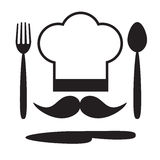 La Commission restaurant emmenée par notre Président A.Lenoble a obtenu :de la direction la prise en charge du repas de Noël à hauteur de 50%de Compass l’assiette de fromage et le petit pain.Mardi 15 décembre, le repas de Noël complet reviendra donc à 5€Il reste encore à la commission de travailler avec Compass sur les sandwichs frais, les ventes de ceux-ci étant en baisse significative, Compass envisagerait même de les arrêter. La commission continue ses investigations, elle vous tiendra au courant de l’avancement du dossier.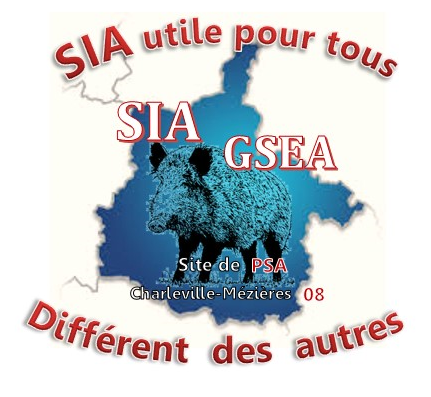                                                                                             L’équipe du SIA/GSEA le 01/12/2015